April 19, 2018Re:	A-2018-2642837
A-2018-2642839(SEE ATTACHED LIST)Joint Application of Aqua Pennsylvania, Inc. and the Borough of Phoenixvillefor approval of 1) the acquisition by Aqua of the water system assets of Phoenixville used in connection with the water service provided by Phoenixville in East Pikeland and Schuylkill Townships, Chester County, and in Upper Providence Township, Montgomery County, PA; and 2) the right of Aqua to begin to supply water service to the public in portions of East Pikeland Township, Chester County, and Upper Providence Township, Montgomery County, PA and 3) the abandonment by Phoenixville of public water service in East Pikeland Township, Chester County, and in Upper Providence Township, Montgomery County, and to certain locations in Schuylkill Township, Chester County, PA. Also request for approval of Section 507 PUMC contracts between Aqua PA and Phoenixville Borough.Cancel/Reschedule Hearing NoticeThis is to inform you that the Initial Prehearing Conference on the above-captioned cases, previously scheduled for April 20, 2018, and the Evidentiary Hearing, previously scheduled for May 4, 2018, have been cancelled. The Initial Prehearing Conference has been rescheduled as follows:Type:		Initial In-Person Prehearing ConferenceDate: 		Wednesday, June 6, 2018Time:		10:00 a.m.Location:	Hearing Room 3Plaza LevelCommonwealth Keystone Building400 North StreetHarrisburg, PA  17120Presiding:	Administrative Law Judge Dennis J. Buckley400 North St. 2nd Fl WestHarrisburg, PA  17120Phone:	717.787.1399
Fax:	717.787.0481Attention:  You may lose the case if you do not come to this hearing and present facts on the issues raised. You must serve the Presiding Officer with a copy of ANY document you file in this case.If you intend to file exhibits, 2 copies of all hearing exhibits to be presented into evidence must be submitted to the reporter.  An additional copy must be furnished to the Presiding Officer.  A copy must also be provided to each party of record.Individuals representing themselves are not required to be represented by an attorney.  All others (corporation, partnership, association, trust or governmental agency or subdivision) must be represented by an attorney.  An attorney representing you should file a Notice of Appearance before the scheduled hearing date.If you are a person with a disability, and you wish to attend the hearing, we may be able to make arrangements for your special needs.  If appropriate, we may be able to provide you with a telephonic hearing instead of an in-person hearing.  Please call the scheduling office at the Public Utility Commission at least five (5) business days prior to your hearing to submit your request.If you require an interpreter to participate in the hearings, we will make every reasonable effort to have an interpreter present.  Please call the scheduling office at the Public Utility Commission at least ten (10) business days prior to your hearing to submit your request.Scheduling Office:  717.787.1399AT&T Relay Service number for persons who are deaf or hearing-impaired:  1.800.654.5988The Public Utility Commission offers a free eFiling Subscription Service, which allows users to automatically receive an email notification whenever a document is added, removed, or changed on the PUC website regarding a specific case.  Instructions for subscribing to this service are on the PUC’s website at http://www.puc.pa.gov/Documentation/eFiling_Subscriptions.pdf.c:	ALJ Buckley	Ashlee Smith	Calendar File	File Room



A-2018-2642839-JOINT APPLICATION OF AQUA PA AND THE BOROUGH OF PHOENIXVILLE FOR APPROVAL OF 1) THE ACQUISITION BY AQUA OF THE WATER SYSTEM ASSETS OF PHOENIXVILLE USED IN CONNECTION WITH THE WATER SERVICE PROVIDED BY PHOENIXVILLE IN EAST PIKELAND AND SCHUYLKILL TOWNSHIPS, CHESTER COUNTY, AND IN UPPER PROVIDENCE TOWNSHIP, MONTGOMERY COUNTY, PA; AND 2) THE RIGHT OF AQUA TO BEGIN TO SUPPLY WATER SERVICE TO THE PUBLIC IN PORTIONS OF EAST PIKELAND TOWNSHIP, CHESTER COUNTY, AND UPPER PROVIDENCE TOWNSHIP, MONTGOMERY COUNTY, PA AND 3) THE ABANDONMENT BY PHOENIXVILLE OF PUBLIC WATER SERVICE IN EAST PIKELAND TOWNSHIP, CHESTER COUNTY, AND IN UPPER PROVIDENCE TOWNSHIP, MONTGOMERY COUNTY, AND TO CERTAIN LOCATIONS IN SCHUYLKILL TOWNSHIP, CHESTER COUNTY, PA. ALSO REQUEST FOR APPROVAL OF SECTION 507 PUMC CONTRACTS BETWEEN AQUA PA AND PHOENIXVILLE BOROUGH.   Revised 4/13/18
THOMAS T NIESEN ESQUIRETHOMAS NIESEN & THOMAS LLC212 LOCUST STREET STE 302HARRISBURG PA  17101717.255.7600
E-SERVICE
Representing Aqua, Pennsylvania, Inc.

ADEOLU A BAKARE ESQUIREMCNEES WALLACE & NURICK LLC100 PINE STREETPO BOX 1166HARRISBURG PA  17108-1166717.237.5290
E-SERVICERepresenting Borough of PhoenixvilleDAVID P ZAMBITO ESQUIRECOZEN O'CONNOR17 NORTH SECOND ST SUITE 1410HARRISBURG PA  17101717.703.5892
E-SERVICE
Representing Pennsylvania American Water CompanyCHRISTINE M HOOVER ESQUIRE
ERIN L GANNON ESQUIRE OFFICE OF CONSUMER ADVOCATE 5TH FLOOR FORUM PLACE 555 WALNUT STREET HARRISBURG PA  17101 717.783.5048
E-SERVICE 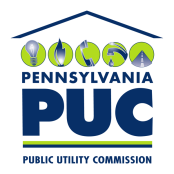  PUBLIC UTILITY COMMISSIONOffice of Administrative Law Judge400 NORTH STREET, HARRISBURG, PA 17120IN REPLY PLEASE REFER TO OUR FILE